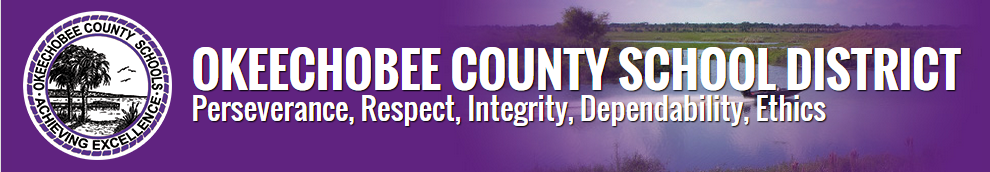 2015 - 2020 Strategic Plan  (2016-17 Version)* The Strategic Plan is designed to provide a framework upon which all school improvement plans are developed and implemented.Focus Area 1:  Academic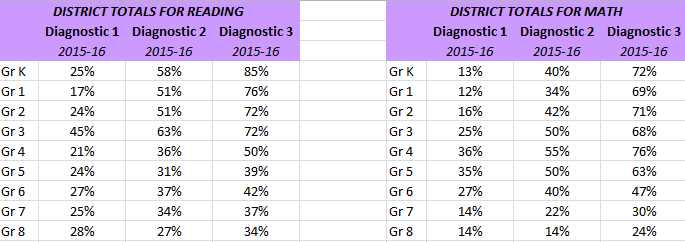 Focus Area 2: StudentFocus Area 3: Human CapitalFocus Area 4: District Systems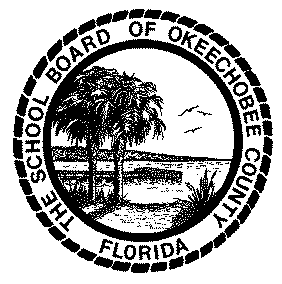 Board Chairperson:Malissa MorganBoard Vice Chairperson:Jill HolcombBoard Members:Joe ArnoldDixie BallIndia RiedelSuperintendent:Ken KenworthyVisionAchieving Excellence:Putting Students First!MissionTo prepare all students to be college and career ready and function as productive citizens.Focus AreasFocus AreasFocus AreasFocus AreasFocus AreasFocus Areas1Academic 1Academic 2Student3Human Capital4District SystemsDesired StateDesired StateAll students will be academically prepared to enter post-secondary education or a career of their choice.The educational environment will be focused on the student.All employees will be invested in academic achievement.All departments will work smarter and more efficiently to support student achievement.Division PrioritiesDivision PrioritiesImprove engagement in standards driven instruction from bell to bell.Increase proficiency on state assessments.Ensure career and college readiness.Teach core values.Ensure students are cared for, nurtured, valued, and respected.Encourage students’ responsibility for learning by charting their progress and bearing the cognitive load.Fully staff schools and departments with skilled employees.Develop skills so that all employees are performing at a highly effective level.Improve attendance of faculty and staff.Support technology for standards achievement and business functions.Ensure all facilities are in pristine condition, safe, and conducive to learning.Partner with our community to enhance student success.Desired StateAll students will be academically prepared to enter post-secondary education or a career of their choice.Division PriorityImprove engagement in standards driven instruction from bell to bell.Increase proficiency on state assessments.Ensure career and college readiness.Division PriorityImprove engagement in standards driven instruction from bell to bell.Increase proficiency on state assessments.Ensure career and college readiness.Division PriorityImprove engagement in standards driven instruction from bell to bell.Increase proficiency on state assessments.Ensure career and college readiness.Division PriorityImprove engagement in standards driven instruction from bell to bell.Increase proficiency on state assessments.Ensure career and college readiness.ObjectivesStrategiesMonitoringToolsResponsibilityFundingObjective 1:  Exceed the state average in all state assessed areas by 2019-20. Focus on standards based instruction for K-12 by:Continue implementation of the Florida Standards Implementation Plan.Focus PLCs on standards based instruction and instructional shifts.Identify sources of authentic and rigorous text for instruction with professional development.Communicate a vertical progression of standards.Ensure use of curriculum maps in all subjects.Increase opportunities for students to develop conceptual understanding and application. Provide more opportunities for students to talk about their mathematical thinking.Monitor instruction through instructional rounds.Develop, create, and modify interim assessmentsContact publishers to revise/improve/align assessments.Construct and review tests banks and questions to reflect rigor of the standards.Submit interim assessments to District to District (D2D) for evaluation for improvement.Administer interim assessments for all state assessed areas.Increase the percent of students on grade level or proficient on interim assessments (70% on PM)Use sub-group data from state and interim assessments to differentiate instruction.Ensure Level 1s and 2s are receiving targeted intervention to reach proficiency.Target 3rd grade reading, closing the gap between 2nd and 3rd grade reading and 5th grade ELA, math and science.FSA dataStandards Mastery reportsi-Ready diagnostic reportsPerformance Matters reportsData collected as a result of instructional roundsCreation of interim assessmentsFlorida Standards Implementation Plan ChecklistsSchool Improvement PlansFAIR Instructional ServicesCoordinator of PDCoordinator of AccountabilityPrincipalsProject 4731- Title I, Part AProject 4717- Title I, Part CProject 4721-Title IIProject 1730 - Instructional MaterialsProject 1752 – Putting Students FirstProject 1704 – SAI Summer SchoolSchool DiscretionaryObjective 2: Increase student acceleration measures.Increase the annual number of industry certifications 5% every year through 2019-20.Develop a school-level plan to increase participation in accelerated programs (such as AVID, STEM, Gifted, AP, Dual Enrollment) with an emphasis on underrepresented populations. Develop a monitoring system to ensure all high school students that qualify have the opportunity to take a dual enrollment or AP course and or achieve an industry certification. Increase the number of students earning an Associate’s Degree to 20 by 2020.Increase the duplicated enrollments in dual enrollment classes to 1,000 by 2020.Industry CertificationsEnrollment recordsSchool Acceleration Enrollment/Participation Records by DemographicCoordinator of GSPDirector of Student ServicesPrincipalsProject 4731- Title I, Part AProject 4717- Title I, Part CProject 4721-Title IIProject 4701- Title IIIProject 1759 - AVIDProjects 1712 &1738 - Dual Enrollment & TextbooksProject 1791 -  APProjects 4781, 4785- PerkinsProject 1708 - Industry CertificationObjective 3: Increase the graduation rate to meet the state average.Increase the K-12 promotion rates.Identify the students that would benefit from the 18-credit graduation option prior to 9th grade.Increase student attendance rates.Increase engagement by exploring afterschool activities that are not dependent on GPA starting in elementary and middle school.Explore the possibility of increasing the number of career programs which lead to industry certification.Explore the possibility expanding Advancement Via Individual Determination (AVID) to the elementary level.Employ a graduation coach at OHS and an Intervention Specialist at OAA to meet the needs of at-risk students.Pilot Capturing Kids’ Hearts at YMS.Clarify and communicate the procedures of early warning system and MTSS.Develop and disseminate a credit recovery plan for the district.Incorporate literacy and math into elective classes to provide real-life context. (CAR-PD)Student database recordsList of additional programsMTSS recordsEWS recordsCreation of credit recovery planDirector of Student ServicesPrincipalsInstructional ServicesDirector of ESEDirector of ITCoordinator of GSPProject 4731- Title I, Part AProject 4717- Title I, Part CProject 4721-Title IIProject 4701- Title IIISAIProjects 4781 &  4785- PerkinsProject 1708- Industry CertsProjects 4755-Title VIGrad Coach & Credit Retrieval ParaGeneral FundsEnglish/Language Arts ExamsEnglish/Language Arts ExamsEnglish/Language Arts ExamsEnglish/Language Arts ExamsGradeOkee % PassingState % PassingGap34354-1144652-653352-1963752-1573449-1584457-1393551-16103650-14Mathematics ExamsMathematics ExamsMathematics ExamsMathematics ExamsGradeOkee % PassingState % PassingGap36061-145659-354355-1264350-774252-1085048+22015-16 History2015-16 History2015-16 History2015-16 HistoryGradeOkee % PassingState % PassingGap Civics5167-16US History4766-19 2015-16 Math 2015-16 Math 2015-16 Math 2015-16 MathGradeOkee % PassingState % PassingGapAlgebra 14455-11Algebra 22640-14Geometry3051-212015-16 Promotion Rates Grades 3-102015-16 Promotion Rates Grades 3-102015-16 Promotion Rates Grades 3-102015-16 Promotion Rates Grades 3-10GradeNumber RetainedEnd of Year MembershipPromotion Rate38359586%4947198%5249799%62647094%72941593%83043698%9746698%10542699%2015-16 Science Grades 5, 8, Biology2015-16 Science Grades 5, 8, Biology2015-16 Science Grades 5, 8, Biology2015-16 Science Grades 5, 8, BiologyGradeOkee % PassingState % PassingGap Grade 53951-12Grade 83550-15Biology5264-12Desired StateThe educational environment will be focused on the student.Division PriorityTeach core values.Ensure students are cared for, nurtured, valued and respected.Encourage students’ responsibility for learning by charting their progress and bearing the cognitive load.Division PriorityTeach core values.Ensure students are cared for, nurtured, valued and respected.Encourage students’ responsibility for learning by charting their progress and bearing the cognitive load.Division PriorityTeach core values.Ensure students are cared for, nurtured, valued and respected.Encourage students’ responsibility for learning by charting their progress and bearing the cognitive load.Division PriorityTeach core values.Ensure students are cared for, nurtured, valued and respected.Encourage students’ responsibility for learning by charting their progress and bearing the cognitive load.ObjectivesStrategiesMonitoring ToolsResponsibilityFundingObjective 1: Decrease the number of students with 21+ days of absences.Decrease the number of students with 9+ unexcused absences by 5%.Reduce the number of out-of-school suspensions.Develop a district system of support and employ alternatives to out of school suspension.Identify and communicate age appropriate behaviors through professional development.Convene a district committee to evaluate progressive discipline.Examine quarterly suspension data by subgroup, incidents, and rate of suspension.Implement the attendance policies timely and accurately.Student databaseSESIR dataPD sign-in SheetsDirector of Student ServicesPrincipalsInstructional ServicesESE StaffBehavioral AnalystIndirect CostsProject 1720 -  Saturday SchoolObjective 2: Create a safe and nurturing learning environment as evidenced by increased positive responses to “I feel safe at school.” and “Students treat each other with respect.”Teach Character Education/PRIDE/PBS at all schools.Revitalize PBS Program by developing school-wide committees, providing training and procuring funding.Establish a character education program that incorporates core values (PRIDE).Continue efforts to educate all stakeholders in bullying and harassment prevention and policy.Climate SurveysCurriculumRecognitions, awards and incentivesInstructional ServicesPrincipalsAssistant PrincipalsDirector of ESEBehavioral AnalystIDEAProject 1730 - Instructional MaterialsSchool DiscretionaryObjective 3:Students will demonstrate engagement by taking ownership of their learning as evidenced by increased effectiveness on Indicators 5 and 8 of the instructional evaluation instrument.Review rubric with teachers on targeted indicators during pre-plan.Teachers will collaborate and design questions to encourage rigorous conversations among students. Teachers will examine student work to ensure students are carrying cognitive load.School will create a plan on conducting data chats with students on academic progress. Secondary teachers will implement WICOR strategies consistently in their classes. PLC Meeting CalendarsSign-sheets of PLC meetingsPerformance Appraisal DataWICOR Walk-throughsPrincipalsCoordinator of PDReading CoachesDistrict AVID CoordinatorIndirect CostsObjective 4:Increase the positive response to “Students are recognized for their good work.”Provide recognition for students’ academic and behavioral success.Communicate those successes through Social Media, newsletters, website, newspaper.Tracking of recognitionsPrincipalsSchool Based Funds - internalObjective 5: Provide timely, targeted interventions, enrichments and resources to all students to ensure their academic and behavioral success.Schools will implement the MTSS Model.Provide accelerated courses and enrichment.Schools will monitor EWS-Early Warning System.Schools will develop and implement BIPS when necessary.School leadership identifies social and emotional student needs based on MTSS and EWS.Crisis Counselors provide support groups.Tracking of the numbers of:students at each tierstaffings during the yearstudents on watch liststudents in acceleration coursesstudents in enrichment groupsstudents identified as giftedGroup attendance sheetsPrincipalsDirector of ESEInstructional ServicesCrisis CounselorsIndirect CostsSchoolDays of Out-of-School SuspensionsCES40EES113NES13OAA527OFC482OHS458OMS583SEM185SES50YMS469TOTAL2920Desired StateAll employees will be invested in academic achievement.Division PriorityFully staff schools and departments with skilled employees.Develop skills so that all employees are performing at a highly effective level.Improve attendance of faculty and staffDivision PriorityFully staff schools and departments with skilled employees.Develop skills so that all employees are performing at a highly effective level.Improve attendance of faculty and staffDivision PriorityFully staff schools and departments with skilled employees.Develop skills so that all employees are performing at a highly effective level.Improve attendance of faculty and staffDivision PriorityFully staff schools and departments with skilled employees.Develop skills so that all employees are performing at a highly effective level.Improve attendance of faculty and staffObjectivesStrategiesMonitoring ToolsResponsibilityFundingObjective 1:Enhance teacher performance through staff development based on prioritized needs identified through teacher appraisal data and deliberate practice plans.2016-17 professional development will be provided to teachers on these indicators (identified from 2015-16 teacher appraisal data.)Indicator #5- Engages studentsIndicator #7- Cognitive LoadIndicator #10- QuestioningProfessional Development on these topics will be addressed during PLCs facilitated by a reading coach, administrator or outside agency. Performance Appraisal DataPLC Minutes/AgendaSign-in SheetsCoordinator of PDPrincipalsProject 4731- Title I, Part AProject 4721-Title IIProject 1722 -  Instructional Staff TrainingObjective 2:Build capacity of classified staff by increasing the number of professional development opportunities.2016-17 professional development will be provided to classified employees on following topics: Skyward, Customer Service, Safety, data processing, bookkeeping, custodial subjects, monitoring and evaluating ELL and ESE files, use of technology, and instructional practices.AgendasSign-in sheetsDepartment HeadsCoordinator of PDProject 4721-Title IIIT BudgetObjective 3: Recruit additional substitutes and provide them with meaningful training to continue academic focus.Advertisements will be developed to recruit substitutes. Training for long- term subs will be provided through JumpSTART Pd.Onboarding training will take place with new subs.Include long-term substitutes in Project One Support Teachers (POST) meetings.Implement Safe Schools Substitute Program. Training agendasSign-in sheetsAdvertisementsDirector of HRCoordinator PDProject 4721-Title IIObjective 4:Increase the beginning teacher salary to $40,000 by 2017-18.Research salaries of surrounding and like-size districts.Negotiate salary increase with Association.Ensure funds are appropriate to sustain increase.Salary scheduleSuperintendentDirector of FinanceGeneral FundsObjective 5:Provide employees positive feedback for good work.Increase the use of social media to recognize employees.2.  Continue Board Recognition.3.  Create a district committee to investigate         motivational incentives. 4.  Administer StrengthFinders to the      leadership team.Board AgendasClimate SurveysStrengthFinder MatrixWebmastersAdministrative ServicesCoordinator of PDProject 4721-Title IIObjective 6:Enhance instructional leadership capacity of district and school-based leaders.2016-2017 Professional Development Focus for Instructional Leaders will be on the following:Cambridge Calibration provided to all new administrators.District to District (D2D) Feedback Training.Deeper understanding of Instructional Shifts.School Walk-Throughs based on D2D, DA, Evaluation rubric will be conducted by:By district and school leaders once a month. By school-based teams (P, AP, RC) and a district leader twice a quarter.PD will be provided at each principals’ meeting on these indicators (identified form 2015-2016 teacher appraisal data)Indicator #5- Engages StudentsIndicator #7- Cognitive LoadIndicator #10- QuestioningSign- SheetsPrincipal meeting agendasPerformance appraisal dataSuperintendentCoordinator of PDInstructional ServicesPrincipalsProject 4721-Title IIProject 1787 - Instructional Leadership Objective 7: Enhance instructional leadership capacity of teacher leaders.Utilize teacher leaders to assist with POST.Encourage teacher leaders to participate in professional development and share upon return.Utilize teacher leaders to facilitate appropriate professional development.PD CalendarList of Teacher Leaders who work as PD Facilitators.PrincipalsCoordinator of PDTeacher LeadersProject 4731- Title I, Part AProject 4721-Title IIProject 1722 - Instructional Staff TrainingObjective 8:Reduce sick, personal, and unearned leave absences of employees.In addition to each payroll, monitor leave on a monthly basis.Follow the unearned leave practice of notifying employees of ability to take Family Medical Leave (FMLA).Develop procedures that govern when to begin FMLA as well as run FMLA and sick leave concurrently.Monthly payroll reportsSkyward dataDeveloped proceduresFinance DepartmentPrincipalsAdministrative ServicesIndirect CostsObjective 9:Develop policies, protocols, and procedures to ensure that system and school leaders have access to hire, place and retain qualified professional and support staff.Revise Human Resources Management Development plan (HRMD).Increase access to Teachers-Teachers.com for aide in recruitment.Increase collaborative recruitment efforts with a district recruitment team.Increase salaries to be competitive.Form a committee to help develop policies and procedures for Human Resources.Reexamine staffing formula to determine is additional elementary support staff is needed.HRMDList of recruitment activitiesSalary schedulesAdministrative ServicesDirector of HRCoordinator of PDGeneral FundsProject 1709 - T2TProject 1706 - AITObjective 10:Educate all instructional staff on Florida standards, curriculum guides, appropriate assessments and support them through professional development. Update instructional tool kits.Utilize PLCs to discuss Florida Standards.Monitor the use of the standards mastery test to ensure pace of curriculum map. Provide professional development according to master-in-service plan.Tool kitsPLC agendasProfessional development offeringsStandards mastery reportsCoordinator of PDInstructional ServicesCoordinator of AccountabilityPrincipalsReading CoachesProject 1723 - Special NeedsProject 4721-Title IIDIRECT INSTRUCTIONPerformance ValuesRating PercentagesPerformance ValuesRating PercentagesPerformance ValuesRating PercentagesPerformance ValuesRating PercentagesPerformance ResponsibilitiesUNI/DEHEEngages all students in the work of the lesson from start to finish.<1157311Ensures all students are working with content aligned to the appropriate standards for their subject and grade.<188012Organizes instruction so that students are carrying the cognitive load in the classroom.1226413Ensure that all students demonstrate that they are learning.1177211Adjusts instruction for all students, including students with disabilities and students who have limited English proficiency.2107117Uses a range of questioning and discussion techniques to promote higher level thinking aligned to curriculum standards.1196712Monitors learning activities providing feedback and reinforcement to students.187813Desired StateAll departments will work smart and efficiently to support student achievementDivision PrioritySupport technology for standards achievement and business functions.Ensure all facilities are in pristine condition, safe, and conducive to learning.Partner with our community to enhance student success.Division PrioritySupport technology for standards achievement and business functions.Ensure all facilities are in pristine condition, safe, and conducive to learning.Partner with our community to enhance student success.Division PrioritySupport technology for standards achievement and business functions.Ensure all facilities are in pristine condition, safe, and conducive to learning.Partner with our community to enhance student success.Division PrioritySupport technology for standards achievement and business functions.Ensure all facilities are in pristine condition, safe, and conducive to learning.Partner with our community to enhance student success.ObjectivesStrategiesMonitoring ToolsResponsibilityFundingObjective 1:Be 1:1 by 2019-20.Create professional development plan for each school site that is 1:1.Provide teachers with ELA standards and technology matrix.Develop plan to provide devices to remaining schools.Ensure infrastructure is in place through 3rd party evaluation.Explore feasibility of placing Wifi on busses.Creation of planT4 (Teachers Train Teachers in Technology) plan and training documentsReport from 3rd party evaluationITPrincipals of Selected SitesDirector of OperationsProject 1777 - DCPCapital FundsObjective 2:Utilize the highly qualified sync between Skyward Student and Skyward Business to achieve high school scheduling.Set-up Skyward training for HQ sync.Develop procedures for implementing the sync and monitoring the system.Provide training to those involved.Development of high school master schedule for 2017-18Director of HRDirector of ITPrincipalsAssistant Superintendents IT BudgetObjective 3:Write policies and procedures that align all district systems.Identify areas in which written policies and procedures are needed inside departments and or jobs.Identify a plan of dissemination for searchable written policies and procedures.Written policies and proceduresAll AdministratorsIndirect CostsObjective 4:Continue to implement cost effective strategies to address capital needs.Prioritize needs based on safety and security.Align funding sources with the principals’ needs.Long range plan for capital needsCapital budget - SREFDirector of OperationsCapital BudgetObjective 5:Continue researching possibility of special facilities construction for Okeechobee High School.Research traffic patterns at OHS.Research correction of draining problem.Examine hiring lobbyist.Plans and completion of projectsBoard MembersSuperintendentDirector of Oper Capital BudgetGeneral FundsObjective 6: Monitor workers’ compensation claims.Worker’s compensation reports will be pulled monthly.Safe School training will be utilized by all employees during the 2016-17 school year.Employees requiring medical attention will be drug tested and required to complete a Safe School’s module relating to their accident.Tracking through Safe Schools platformOrigami System reportsSREF Assistant Superintendent for Administrative ServicesGeneral FundsProject 1742 -  Drug TestingObjective 7:Create a system of support for atypical student behaviors.Formulate protocols for all schools by the behavioral analyst.Identify strategies, resources and interventionsSequence of steps and timeline for interventions.Development of protocolsLists of strategies and interventionsDirector of ESEBehavioral AnalystAssistant PrincipalsIndirect CostsObjective 8:Provide Skyward trainings for job-alike groups.Review policies and procedures.Train principals, assistant principals, data processors and guidance, include district office.Implement Skyward PD center.Utilize NEFEC personnel for Skyward training.Policies and ProceduresTraining AgendasDirector of ITIT Data SpecialistsIT BudgetObjective 9:Achieve District Accreditation by 2019-20.Host 2-day meeting to set the stage for process.Review standards and complete checklist by school.Align district initiatives.Upload documents.Complete all components of the Strategic and School Improvement Plans.Host Accreditation Team in 2017.ChecklistsUploaded DocumentsAccreditationDirector of Student ServicesPrincipalsSchool Leadership TeamsAssistant SuperintendentsProject 4721-Title IIDistrict Funds A & A budgetObjective 10: Continue Academic Parent Teacher Teams, APTT, in four elementary schools.Develop academic focus for each grade.Market participation through social media.Collect participation data.Participation dataCoordinator of GSPPrincipalsProject 4731- Title I, Part AObjective 11:Increase breakfast and lunch participation.Investigate alternative serving line opportunities.Serve more homemade food items.Increase menu variety.Offer reimbursable meals from carts.Use contests to entice/increase participation.Explore on-line payment opportunities.Marketing/Educating of food service programs.Food Service POS dataMenusSupervisor of Food ServiceFood Service ManagersWebmastersFood Service BudgetObjective 12:Implement HB41 regarding hazardous walking conditions.Investigate current hazardous walking conditions for compliance.Explore grants for funding.Create safe routes to schools committees including county and city staff. List of hazardous walking conditionsGrant applicationsCommittee MinutesSupervisor of TransportationSchool-based committeePotential Grants